Publicado en Madrid el 10/04/2023 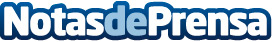 Index entrega más de una treintena de viviendas de obra nueva en la Comunidad de Madrid• No hay dos viviendas Index iguales, con un precio y unos tiempos de construcción
imbatibles
• Entregadas las dos primeras promociones de 2023 en Boadilla del Monte y
Arroyomolinos y en breve comienzan las entregas de la próxima
• La Casa Geosolar® ahorra más del 80% en las facturas gracias a sus energías
renovables; geotermia y placas solaresDatos de contacto:Comunicación Grupo Index609109426Nota de prensa publicada en: https://www.notasdeprensa.es/index-entrega-mas-de-una-treintena-de Categorias: Inmobiliaria Interiorismo Madrid Hogar Sostenibilidad Construcción y Materiales http://www.notasdeprensa.es